Lesson 26:  Triangle Congruency Proofs—Part IStudent OutcomesStudents complete proofs requiring a synthesis of the skills learned in the last four lessons.Classwork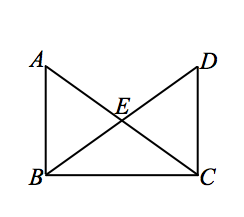 Given:	.	 bisects ,  bisects Prove:	, 	Given, 	Def. of perpendicular  bisects ,  bisects 	Given, 	Def. of bisect	Transitive Property of = (Substitution)	Def. of congruent angles 	Given are vertical angles	Definition of Vert. 	Vert.  Theorem 	ASA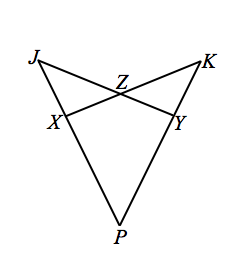 Given:	Prove:	.	Givenare vertical angles	Definition of Vert. 	Vert.  	SAA (AAS)	Corresponding Parts of Congruent Triangles are Congruent (CPCTC)	Reflexive Property	When congruent segments are added to congruent segments, the sums are conguent	SAA 	CPCTC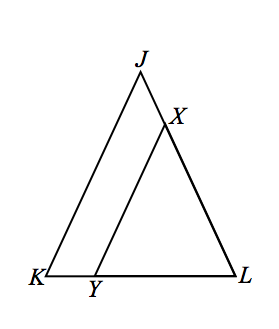 Given:	Prove:		Given 	Base in isos. are congruent 	Given  	Corr.  are congruent since 	 	Substitution/Transitive	Base  converseGiven:	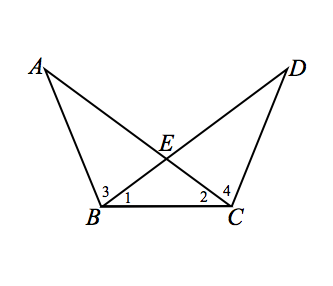 Prove:	.	Given	Base  converse	Given are vertical angles	Definition of Vert. 	Vert.  Theorem 	ASA	CPCTC 	Reflexive Property 	SAA	CPCTCOR	Given	Base  converse	Given are vertical angles	Definition of Vert. 	Vert.  Theorem 	ASA	CPCTC 	If congruent segments are added to congruent segments, then their sums are congruentGiven:	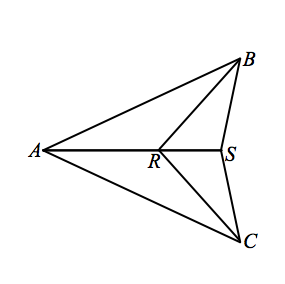 Prove:	, 	Given 	Reflexive Property 	SSS 	CPCTC form a linear pair	Definition of a linear pair form a linear pair	  are supplementary	Linear Pair Theorem are supplementary 		supplements of congruent angles are congruent 	Reflexive Property 	SAS 	CPCTCGiven:	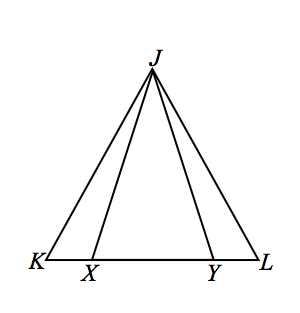 Prove:	. 	Given 		 	Isosceles Triangle Theorem form a linear pair	Definition of Linear Pair  form a linear pair	 are supplementary	Linear Pair Theorem  are supplementary		Supplements to congruent angles are congruent 	Given 	Isosceles Triangle Theorem 	SAA 	CPCTCGiven:	,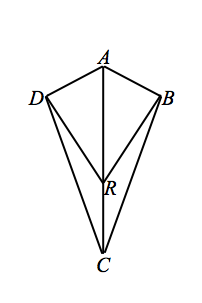 Prove:	,	Given	Definition of perpendicular lines	Definition of right triangle (Leg)	Given (Hypotenuse)	Reflexive Property 	Hypotenuse Leg (HL) 	Corr. s of  (CPCFC/CPCTC) 	Supplements of congruent angles are congruent 	Corr. sides of  (CPCFC) 	Reflexive Property 	SAS	Corr. s of  (CPCFC)Given:	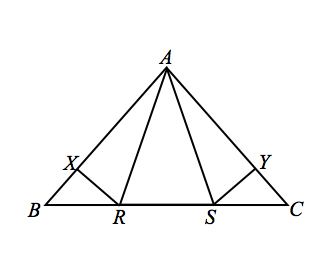 Prove:	 (S)	Given	Base s of isos.  are a Linear Pair	 are Supplementary	 (A)	Supplements of congruent angles are congruent (S)	Given 	SAS  (A)	Corr. s of  (CPCFC/CPCTC)	Given are right angles	Def. of perpendicular (A)	If two angles are right angles then they are congruent 	SAA	Corr. sides of  (CPCFC)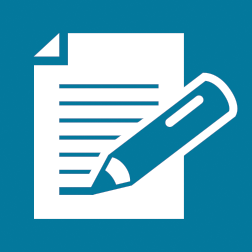 